SOLICITUD DE CREACIÓN, MODIFICACIÓN O ELIMINACIÓN DE DOCUMENTOS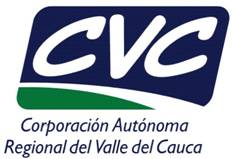  Fecha de solicitud:  Código Radicado (ARQ):  DATOS DEL SOLICITANTEDATOS DEL SOLICITANTE Nombre: Cargo: Dependencia:TIPO DE SOLICITUDSeleccione una de las siguientes opciones:TIPO DE SOLICITUDSeleccione una de las siguientes opciones:TIPO DE SOLICITUDSeleccione una de las siguientes opciones:CreaciónModificaciónEliminaciónDESCRIPCIÓN DE LA SOLICITUD Nombre y Código del documento:    Proceso:    ¿Qué solicita? (Si se trata de una modificación o eliminación indique, además, la versión y fecha de aplicación actual del documento)JUSTIFICACIÓN DE LA SOLICITUD(Describa brevemente las razones por las cuales realiza esta solicitud)FIRMA LÍDER DEL PROCESO(Aprobación de la solicitud)Firma Nombre: Firma Cargo: Firma Dependencia: Firma